КАРАР                                                              РЕШЕНИЕ Об утверждении структуры администрации сельского поселения Ильчигуловский сельсовет муниципального района Миякинский район Республики Башкортостан   Рассмотрев представление главы сельского поселения Ильчигуловский муниципального района  Миякинский район Республики Башкортостан Гумерова Т.Г. о структуре администрации сельского поселения Ильчигуловский сельсовет муниципального района Миякинкий район Республики Башкортостан, руководствуясь пунктом 3 статьи 19   Устава сельского поселения Ильчигуловский сельсовет муниципального района Миякинский район Республики Башкортостан, Совет  сельского поселения Ильчигуловский сельсовет решил :1.     Утвердить структуру администрации сельского поселения Ильчигуловский сельсовет муниципального района Миякинский район Республики Башкортостан ( Приложение прилагается)2.     Установить, что настоящее Решение вступает в силу с 1 января 2013 года.Глава сельского  поселения Ильчигуловский сельсовет                                               Т.Г.Гумеровс.Ильчигулово24 декабря  2012 года№ 90    Приложение                                                                          к Решению Совета № 90                                                                                    от 24.12.2012 гУправляющий делами администрации        Специалист 1 категории                    Уборщица                                                                           (бухгалтер)                                                                                                                    Инспектор 2 категории                      Водитель                                                                           по делам молодежи      Башҡортостан Республикаһы       Миәкә  муниципаль районы       Илсеғол ауыл Советы       Ауыл биләмәһе Советы          452089, Илсеғол  ауылы,                Совет урамы, 9              тел.  тел. 2-71-69, 2-71-72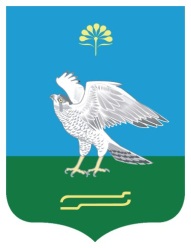       Совет  сельского  поселенияИльчигуловский сельсоветмуниципального районаМиякинский район Республики Башкортостан           452089, с. Ильчигулово,ул. Советская, 9                  тел.  тел. 2-71-69, 2-71-72ГЛАВА СЕЛЬСКОГО ПОСЕЛЕНИЯСТАРШИЕ МУНИЦИПАЛЬНЫЕ ДОЛЖНОСТИМЛАДШИЕ МУНИЦИПАЛЬНЫЕ ДОЛЖНОСТИПРОЧИЙ ПЕРСОНАЛ